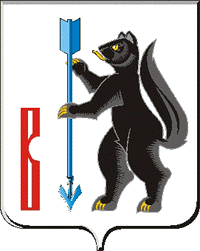 АДМИНИСТРАЦИЯГОРОДСКОГО ОКРУГА ВЕРХОТУРСКИЙ П О С Т А Н О В Л Е Н И ЕОт 29.10.2015г. № 975г. Верхотурье  Об утверждении плана мероприятий по проведению в 2015 году на территории городского округа Верхотурский года борьбы с сердечно -сосудистыми заболеваниямиВ соответствии со статьей   16 Федерального закона от 6 октября 2003 года N 131-ФЗ "Об общих принципах организации местного самоуправления в Российской Федерации", в целях реализации Послания Президента Российской Федерации В.В. Путина Федеральному Собранию Российской Федерации от 04 декабря 2014 года, исполнения плана основных мероприятий по проведению в 2015 году в Российской Федерации Года борьбы с сердечно-сосудистыми заболеваниями, утвержденного Распоряжением Правительства Российской Федерации от 05.03.2015 N 367-р, исполнения комплекса мероприятий по проведению в 2015 году на территории Свердловской области Года борьбы с сердечно-сосудистыми заболеваниями, утвержденного Распоряжением Правительства Свердловской области от 06 июля 2015 года № 726–РП, руководствуясь статьей 26 Устава городского округа Верхотурский,ПОСТАНОВЛЯЮ:1.Утвердить план мероприятий по проведению в 2015 году на территории городского округа Верхотурский года борьбы с сердечно–сосудистыми заболеваниями (прилагается).2. Опубликовать настоящее постановление в информационном бюллетене «Верхотурская неделя» и разместить на официальном сайте городского округа Верхотурский.3.Контроль исполнения настоящего постановления возложить на заместителя главы Администрации городского округа Верхотурский по социальным вопросам Бердникову Н.Ю.Глава Администрациигородского округа Верхотурский                                                      Ю.В. ПершинУтвержден постановлением Администрации городского округа Верхотурскийот «____» __________________г. №_____«Об утверждении плана мероприятий по проведению в 2015 году на территории городского округа Верхотурский года борьбы с сердечно-сосудистыми заболеваниями»План мероприятий по проведению в 2015 году года борьбы с сердечно-сосудистыми заболеваниямина территории городского округа ВерхотурскийN строкиНаименование мероприятияСрок исполненияОтветственный исполнитель12341.ПОВЫШЕНИЕ УРОВНЯ ИНФОРМИРОВАННОСТИ ГРАЖДАН О ПРОБЛЕМАХ, СВЯЗАННЫХ С СЕРДЕЧНО-СОСУДИСТЫМИ ЗАБОЛЕВАНИЯМИПОВЫШЕНИЕ УРОВНЯ ИНФОРМИРОВАННОСТИ ГРАЖДАН О ПРОБЛЕМАХ, СВЯЗАННЫХ С СЕРДЕЧНО-СОСУДИСТЫМИ ЗАБОЛЕВАНИЯМИПОВЫШЕНИЕ УРОВНЯ ИНФОРМИРОВАННОСТИ ГРАЖДАН О ПРОБЛЕМАХ, СВЯЗАННЫХ С СЕРДЕЧНО-СОСУДИСТЫМИ ЗАБОЛЕВАНИЯМИ2.Инициирование публикаций в СМИ  по проблемам, связанным с сердечно-сосудистыми заболеваниями и факторами риска их развития, и пропаганде здорового образа жизнив течение 2015 годаАдминистрация городского округа Верхотурский, ГБУЗ СО «ЦРБ Верхотурского района» (по согласованию)3.Создание на сайтах Администрации городского округа Верхотурский, ГБУЗ СО «ЦРБ Верхотурского района», раздела по проведению на территории городского округа Верхотурский года борьбы с сердечно-сосудистыми заболеваниями в течение 2015 годаАдминистрация городского округа Верхотурский, ГБУЗ СО «ЦРБ Верхотурского района» (по согласованию)4.Тиражирование и размещение в печатных средствах массовой информации, на сайтах открытого письма Губернатора Свердловской области к населению о профилактике сердечно-сосудистых заболеванийв течение 2015 годаАдминистрация городского округа Верхотурский, Администрация ГБУЗ СО «ЦРБ Верхотурского района»5.Организация непрерывного мониторинга за ходом выполнения Федерального закона от 23 февраля 2013 года N 15-ФЗ "Об охране здоровья граждан от воздействия окружающего табачного дыма и последствий потребления табака" по алгоритму, разработанному Министерством здравоохранения Российской Федерации, в том числе по выполнению запрета на курение в общественных местахв течение 2015 года6.Проведение контрольно-надзорных мероприятий по соблюдению Федерального закона от 23 февраля 2013 года N 15-ФЗ "Об охране здоровья граждан от воздействия окружающего табачного дыма и последствий потребления табака"в течение 2015 годаУправление Федеральной службы по надзору в сфере защиты прав потребителей и благополучия человека по Свердловской области (по согласованию), Отдел полиции (по согласованию)7.Организация в учреждениях здравоохранения, центрах социальной помощи, досуговых учреждениях, образовательных организациях, расположенных на территории городского округа Верхотурский, мастер-классов по измерению артериального давления, акций по пропаганде здорового образа жизни, профилактике сердечно-сосудистых заболеванийв течение 2015 годаГБУЗ СО «ЦРБ Верхотурского района» (по согласованию)8.Организация и проведение массовых акций профилактической направленности:"Узнай свое давление и вес";"Ты знаешь свое давление и уровень холестерина?";"10 тысяч шагов к здоровью"в течение 2015 годаГБУЗ СО «ЦРБ Верхотурского района» (по согласованию)9.Организация и проведение школ здоровья и долголетия "50+", "70+"в течение 2015 годаГБУЗ СО «ЦРБ Верхотурского района» (по согласованию)10.Проведение массовых мероприятий по пропаганде здорового образа жизни и повышению уровня информированности граждан по проблеме сердечно-сосудистых заболеваний 31 мая (Всемирный день без табака), 29 сентября (Всемирный день сердца), 29 октября (Всемирный день борьбы с инсультом)в течение 2015 годаАдминистрация городского округа Верхотурский, Управление культуры, туризма и молодежной политики Администрации городского округа Верхотурский , ГБУЗ СО «ЦРБ Верхотурского района» (по согласованию)11.Организация работы в трудовых коллективах по мотивированию граждан к ведению здорового образа жизни:1) подготовка и распространение информационного письма для работодателей;2) создание и наполнение "уголков здоровья";3) организация физкультпаузв течение 2015 годаАдминистрация городского округа Верхотурский, руководители учреждений и организаций городского округа Верхотурский.12.Проведение спартакиад, сдача норм ГТО среди сотрудников учреждений и организаций городского округа Верхотурскийв течение 2015 года МБСОУ СК «Олимп», руководители учреждений и организаций городского округа Верхотурский (по согласованию)13.Организация и проведение городского конкурса детского рисунка по основам здорового питанияв течение 2015 годаУправление образования Администрации городского округа Верхотурский14.СОВЕРШЕНСТВОВАНИЕ ВЫЯВЛЕНИЯ И ОКАЗАНИЯ МЕДИЦИНСКОЙ ПОМОЩИ БОЛЬНЫМ С СЕРДЕЧНО-СОСУДИСТЫМИ ЗАБОЛЕВАНИЯМИ В МЕДИЦИНСКИХ ОРГАНИЗАЦИЯХСОВЕРШЕНСТВОВАНИЕ ВЫЯВЛЕНИЯ И ОКАЗАНИЯ МЕДИЦИНСКОЙ ПОМОЩИ БОЛЬНЫМ С СЕРДЕЧНО-СОСУДИСТЫМИ ЗАБОЛЕВАНИЯМИ В МЕДИЦИНСКИХ ОРГАНИЗАЦИЯХСОВЕРШЕНСТВОВАНИЕ ВЫЯВЛЕНИЯ И ОКАЗАНИЯ МЕДИЦИНСКОЙ ПОМОЩИ БОЛЬНЫМ С СЕРДЕЧНО-СОСУДИСТЫМИ ЗАБОЛЕВАНИЯМИ В МЕДИЦИНСКИХ ОРГАНИЗАЦИЯХ15.Организация оказания помощи больным с сердечно-сосудистыми заболеваниями в полном соответствии с порядками оказания медицинской помощи больным с сердечно-сосудистыми заболеваниями, острыми нарушениями мозгового кровообращения и диспансерного наблюденияв течение 2015 годаГБУЗ СО «ЦРБ Верхотурского района»16.Охват диспансеризацией не менее 23 процентов взрослого населения в течение 2015 годаГБУЗ СО «ЦРБ Верхотурского района»17.Организация выездных форм работы для проведения диспансеризации и профилактических медицинских осмотров в сельской местности и труднодоступных районахв течение 2015 годаГБУЗ СО «ЦРБ Верхотурского района»18.Организация на каждом терапевтическом участке диспансерного наблюдения за больными артериальной гипертонией в соответствии с Приказом Министерства здравоохранения Российской Федерации от 21.12.2012 N 1344н "Об утверждении Порядка проведения диспансерного наблюдения"в течение 2015 годаГБУЗ СО «ЦРБ Верхотурского района»19.Расширение практики школ больных артериальной гипертонией, ишемической болезнью сердца, инфарктом миокарда и инсультом в поликлинике и фельдшерско-акушерских пунктах и вовлечения в них не менее 30 процентов больных с этими видами патологии, находящихся на диспансерном наблюдении, в том числе с использованием современных информационных технологийв течение 2015 годаГБУЗ СО «ЦРБ Верхотурского района»20.Проведение на территории городского округа Верхотурский  областного «Дня здоровья»05.09.2015Администрация городского округа Верхотурский, ГБУЗ СО «ЦРБ Верхотурского района», Управление культуры, туризма и молодежной политики Администрации городского округа Верхотурский